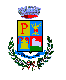 COMUNE DI PERDAXIUSProvincia Sud SardegnaC.A.P. 09010 Via A. Moro n. 1 Tel. 0781/952007 - Fax 952170 e-mail sociale@comune.perdaxius.ci.itUfficio Socio- CulturaleLEGGE N° 431/1998 ART 11FONDO NAZIONALE PER IL SOSTEGNO ALL’ACCESSO ALLE ABITAZIONI IN LOCAZIONE BANDO PUBBLICO  PER L’ASSEGNAZIONE DEI CONTRIBUTI AD INTEGRAZIONE  DEI CANONI DI LOCAZIONE  2020-MESI  GENNAIO/APRILE I cittadini interessati ad accedere ai contributi per il pagamento dei canoni di locazione dovranno far pervenire al Comune di PERDAXIUS la domanda, redatta su apposito modulo, dal giorno 04  MAGGIO 2020 ed entro e non oltre il giorno 08 GIUGNO 2020, secondo i termini e le modalità contenute nel presente bando. 1) BENEFICIARI E REQUISITI Sono ammessi all’erogazione dei contributi i soggetti che, alla data della presentazione della domanda, risultano in possesso dei seguenti requisiti: □ residenza anagrafica nel Comune di Perdaxius; □ titolarità di un contratto di locazione di unità immobiliare ad   uso abitativo, adibita ad abitazione principale o esclusiva, corrispondente alla residenza anagrafica del richiedente, redatto ai sensi dell’ordinamento vigente al momento della stipula e regolarmente registrato presso l’Agenzia delle Entrate; □ titolarità di contratti di locazione ad  uso residenziale delle unità immobiliari di proprietà pubblica, destinate alla locazione permanente, di cui al Decreto Ministero delle Infrastrutture n.2523 del 27.12.2001, cosiddette “20.000 abitazioni in affitto”, occupate a titolo di abitazione principale; □ per gli immigrati extracomunitari è necessario il possesso di un regolare titolo di soggiorno; □ la locazione deve: • sussistere al momento della presentazione della domanda. • permanere per tutto il periodo al quale si riferisce il contributo eventualmente ottenuto; In caso di interruzione della locazione, il contributo verrà determinato sulla base del periodo effettivamente maturato. 2) ESCLUSI DAI BENEFICI □ I titolari di contratti di locazione di unità immobiliari classificate nelle categorie A1/A8/A9; □ I nuclei familiari nei quali anche un solo componente risulti titolare diritti di proprietà, usufrutto, uso o abitazione su un alloggio adeguato alle esigenze del nucleo familiare, sito in qualsiasi località del territorio nazionale. □ I nuclei familiari che abbiano in essere un contratto di locazione stipulato tra parenti ed affini entro il secondo grado o tra coniugi non separati legalmente. 3) LIMITI DI REDDITO La concessione dei contributi è subordinata alla sussistenza dei seguenti requisiti: Fascia A: ISEE (Indicatore della situazione economica equivalente) del nucleo familiare uguale o inferiore alla somma di due pensioni minime INPS (€ 13.392,00), rispetto al quale l’incidenza sul valore ISEE del canone annuo corrisposto è superiore al 14%. L’ammontare del contributo per ciascun richiedente è destinato a ridurre sino al 14% l’incidenza del canone sul valore ISEE e non può essere superiore a € 3.098,74; Fascia B: ISEE (Indicatore della situazione economica equivalente) del nucleo familiare uguale o inferiore al limite di reddito previsto per l’accesso all’edilizia sovvenzionata, pari ad € 14.162,00, rispetto al quale l’incidenza sul valore ISEE del canone annuo corrisposto è superiore al 24%. L'ammontare del contributo non può essere superiore a € 2.320,00. Il nucleo familiare a cui ci si riferisce è costituito dal richiedente e dai componenti la famiglia anagrafica così come risultante alla data di pubblicazione del bando comunale. In caso di coabitazione di più nuclei familiari può essere presentata una sola domanda di contributo. 4) MODALITA’ DI PRESENTAZIONE DELLE DOMANDE La domanda di partecipazione deve essere redatta sull’apposito modulo predisposto dal Comune e disponibile presso gli Uffici comunali o scaricabile dal sito del Comune www.comune.perdaxius.ci.it. La domanda debitamente compilata, unitamente agli allegati, dovrà essere inoltrata all’Ufficio Protocollo dell’Ente entro e non oltre il 08 giugno 2020. Le domande presentate oltre tali termini sono escluse dal concorso. I requisiti e le condizioni per la partecipazione al presente bando sono attestabili mediante dichiarazioni sostitutive ai sensi degli artt. 46 e 47 del DPR n.445/2000. Il contratto di locazione, regolarmente registrato, deve essere allegato in copia. Si precisa che, in sede istruttoria, il Comune può chiedere il rilascio e/o la rettifica di dichiarazioni erronee o incomplete e può esperire accertamenti tecnici ovvero può chiedere idonea documentazione atta a dimostrare la completezza e la veridicità dei dati dichiarati. Ai sensi dell’art. 38 comma 3 del D.P.R. n. 445/2000, la firma in calce alla domanda non deve essere autenticata se apposta in presenza del dipendente addetto al ricevimento o se la domanda viene presentata insieme a fotocopia, non autenticata, di un documento di identità del sottoscrittore. 5) ENTITA’ DEL CONTRIBUTO Il contributo è calcolato sulla base dell’incidenza del canone annuo, al netto degli oneri accessori, sul reddito imponibile. a) Fascia A: il contributo massimo concedibile è pari a € 3.098,74; b) Fascia B: il contributo massimo concedibile è pari a € 2.320,00. L’ammontare del contributo non può eccedere la differenza tra il canone annuo effettivo, al netto degli oneri accessori, e il canone considerato sopportabile in relazione alla situazione reddituale del beneficiario. Il canone annuo di locazione, al netto degli oneri accessori, è quello relativo all’anno 2020. Il contributo annuo, determinato sulla base del canone annuo secondo le suddette indicazioni per la Fascia A e B, dovrà essere calibrato al numero di mensilità finanziabili. Il contributo mensile si ottiene dividendo il contributo annuo per il numero di mesi di contratto dell’anno 2020. Infine il contributo concedibile si ottiene moltiplicando il contributo mensile per il numero di mesi da gennaio ad aprile per i quali sia riscontrabile la ricevuta di pagamento. 6) CUMULABILITÀ CON ALTRI ANALOGHI BENEFICI Il contributo di cui alla L. 431/98 è cumulabile con altri finanziamenti per il sostegno alla locazione (compreso il “reddito di cittadinanza”) nel limite dell’importo del canone sostenuto. Nella domanda il richiedente deve specificare se ha già percepito o se ha fatto richiesta per gli stessi fini, di contributi provenienti da programmi di intervento simili relativamente al medesimo periodo (anno 2020 – mensilità da Gennaio a Aprile), indicando l’esatta entità del contributo percepito mensilmente. 7) FORMAZIONE E PUBBLICAZIONE DELL’ELENCO DEI BENEFICIARI L’Ufficio Comunale competente procederà all’istruttoria delle domande ed alla verifica del possesso dei requisiti previsti. Le domande incomplete o prive della documentazione richiesta non saranno ritenute valide ai fini della formazione dell’elenco e, pertanto, escluse. Sulle dichiarazioni sostitutive presentate, come prescritto dalla normativa vigente in materia, potranno essere effettuati idonei controlli, anche a campione. Conclusa l’istruttoria delle domande, si provvederà all’approvazione e alla pubblicazione nell’Albo Pretorio dell’Ente, di un elenco contenente i beneficiari del contributo e gli eventuali esclusi dallo stesso, stilato riportando il solo numero di protocollo assegnato all’istanza presentata, nel rispetto della normativa in materia di tutela dei dati personali. Potranno essere presentati eventuali ricorsi entro il termine di 10 giorni dalla pubblicazione del suddetto elenco. Il Comune provvederà all’erogazione del contributo a seguito dell’accreditamento, da parte della Regione Autonoma della Sardegna, del relativo finanziamento e nel caso in cui la somma risulti insufficiente a coprire l’intero fabbisogno si provvederà ad operare la riduzione proporzionale dei contributi di tutti i richiedenti inseriti nelle fasce A o B. L’erogazione del contributo è subordinata alla presentazione delle ricevute attestanti il regolare pagamento del canone di locazione. 8) INFORMATIVA AI SENSI DELL’ART. 13 DEL D. Lgs 196/03 La domanda di contributo e i relativi allegati dovranno contenere dati personali di natura obbligatoria ed indispensabili ai fini dell’espletamento delle procedure richieste (a norma dell’art. 24 del D. Lgs 196/03). Tali dati personali saranno utilizzati esclusivamente per le finalità di cui al presente bando.Per qualsiasi ulteriore indicazione si rinvia alla DGR n.26/7 DEL 24.05.2018 e Determinazione n.18853 del 29.05.2018                                                                                                                               